СОВЕТ СЕЛЬСКОГО ПОСЕЛЕНИЯ АСЯНОВСКИЙ СЕЛЬСОВЕТ МУНИЦИПАЛЬНОГО РАЙОНА ДЮРТЮЛИНСКИЙ РАЙОН РЕСПУБЛИКИ БАШКОРТОСТАН                ҠАРАР                                                             РЕШЕНИЕОб утверждении проекта решения Советасельского поселения Асяновский  сельсовет муниципальногорайона Дюртюлинский район Республики Башкортостан«О внесении изменений в Устав сельского поселенияАсяновский сельсовет  муниципального районаДюртюлинский район Республики Башкортостан»     В соответствии с Федеральным законом от 06.10.2003. № 131-ФЗ «Об общих принципах организации местного самоуправления в Российской Федерации», Совет сельского поселения Асяновский сельсовет муниципального района Дюртюлинский район  Республики Башкортостан РЕШИЛ:1. Утвердить прилагаемый проект решения Совета сельского поселения Асяновский сельсовет муниципального района Дюртюлинский район Республики Башкортостан «О внесении изменений в Устав сельского поселения Асяновский  сельсовет муниципального района Дюртюлинский район Республики Башкортостан».2. Обнародовать настоящее  решение   на информационном стенде в  здании администрации сельского поселения Асяновский сельсовет  муниципального района Дюртюлинский район Республики Башкортостан по адресу: с.Асяново, ул. Ш.Бабича, зд.14/1 и на официальном сайте в сети «Интернет».   Глава сельского поселения                                                          Р.Р.Калимуллин                                     с.Асяново«20» февраля 2023 г.№  52/288Проект Решения Совета ___  созыв                                                    ____      заседание                ҠАРАР                                                             РЕШЕНИЕО внесении изменений в Устав сельского поселения Асяновский сельсоветмуниципального района Дюртюлинский район Республики БашкортостанСовет сельского поселения Асяновский сельсовет  муниципального района Дюртюлинский район Республики Башкортостан РЕШИЛ:1. Внести в Устав сельского поселения Асяновский сельсовет муниципального района Дюртюлинский район  Республики Башкортостан следующие изменения:1.1. В пункте 38 части 1 статьи 3 «Вопросы местного значения» слова «, проведение открытого аукциона на право заключить договор о создании искусственного земельного участка» исключить;1.2. В статье 6 «Местный референдум»:1.2.1. часть 2 изложить в следующей редакции:«2. Подготовку и проведение местного референдума осуществляет избирательная комиссия, организующая подготовку и проведение выборов 
в органы местного самоуправления, местного референдума.»;1.2.2. в части 5:в абзаце первом слова «избирательную комиссию сельского поселения» заменить словами «избирательную комиссию, организующую подготовку и проведение выборов в органы местного самоуправления, местного референдума»;в абзаце четвертом слова «избирательную комиссию сельского поселения» заменить словами «избирательную комиссию, организующую подготовку и проведение выборов в органы местного самоуправления, местного референдума»;в абзаце седьмом слова «Комиссия сельского поселения» заменить словами «Избирательная комиссия, организующая подготовку 
и проведение выборов в органы местного самоуправления, местного референдума,»;1.3. В абзаце третьем части 3 статьи 7 «Муниципальные выборы» слова «избирательной комиссией сельского поселения» заменить словами «избирательной комиссией, организующей подготовку и проведение выборов в органы местного самоуправления, местного референдума,»;1.4. Статью 17 «Органы местного самоуправления» дополнить 
частью 6 следующего содержания:«6. Органы местного самоуправления входят в единую систему публичной власти в Российской Федерации и осуществляют взаимодействие с органами государственной власти, иными государственными органами для наиболее эффективного решения задач в интересах населения, проживающего на территории сельского поселения.»;1.5. В статье 57 «Назначение голосования по вопросу об отзыве депутата Совета» слова «избирательная комиссия сельского поселения» 
в соответствующем падеже заменить словами «избирательная комиссия, организующая подготовку и проведение выборов в органы местного самоуправления, местного референдума,» в соответствующем падеже;1.6. В абзаце первом статьи 58 «Агитация «за» или «против» отзыва депутата Совета» слова «соответствующей избирательной комиссией» заменить словами «избирательной комиссией, организующей подготовку 
и проведение выборов в органы местного самоуправления, местного референдума,»;1.7. В абзаце первом статьи 59 «Комиссии и участки для проведения голосования»  слова  «избирательную комиссию сельского поселения» заменить словами «избирательную комиссию, организующую подготовку 
и проведение выборов в органы местного самоуправления, местного референдума»;1.8. В статье 61 «Голосование и установление его результатов»:1.9.1. в абзаце пятом слова «соответствующую избирательную комиссию» заменить словами «избирательную комиссию, организующую подготовку и проведение выборов в органы местного самоуправления, местного референдума»;1.9.2. в абзаце шестом слова «Избирательная комиссия» заменить словами «Избирательная комиссия, организующая подготовку и проведение выборов в органы местного самоуправления, местного референдума,»;1.10. В статье 63 «Обжалование нарушений порядка отзыва депутата Совета» слова «избирательная комиссия» заменить словами «избирательная комиссия, организующая подготовку и проведение выборов 
в органы местного самоуправления, местного референдума,».2. Настоящее решение направить в Управление Министерства юстиции Российской Федерации по Республике Башкортостан для его государственной регистрации в порядке и сроки, установленные действующим законодательством, а также для официального опубликования на портале Министерства юстиции Российской Федерации «Нормативные правовые акты в Российской Федерации» в информационно-телекоммуникационной сети «Интернет»(http://pravo.minjust.ru, http://право-минюст.рф, регистрационный номер и дата принятия решения 
о регистрации средства массовой информации в форме сетевого издания: серия Эл № ФС77-72471 от 5 марта 2018 года).3. Настоящее решение обнародовать в здании Администрации сельского поселения Асяновский сельсовет муниципального района Дюртюлинский район Республики Башкортостан в течение семи дней со дня поступления из Управления Министерства юстиции Российской Федерации по Республике Башкортостан уведомления о его государственной регистрации.4. Настоящее решение вступает в силу со дня его официального опубликования (обнародования), за исключением подпунктов 1.2, 1.3, 1.5, 1.6, 1.7, 1.8, 1.9, 1.10 пункта 1, вступающих в силу с 1 января 2023 года.   Глава сельского поселения                                                                             Р.Р.Калимуллин                                     с.Асяново«____»____________20___ г.№ ___/__БАШКОРТОСТАН  РЕСПУБЛИКАҺЫДүртөйлө районымуниципаль районыныңӘсән ауыл советыауыл биләмәһеСОВЕТЫ            452315  ,   Дүртөйлө районы,      Әсән ауылы,Ш.Бабич урамы,зд.14/1 Тел/факс 8-8--               E-mail: asan@ufamts.ru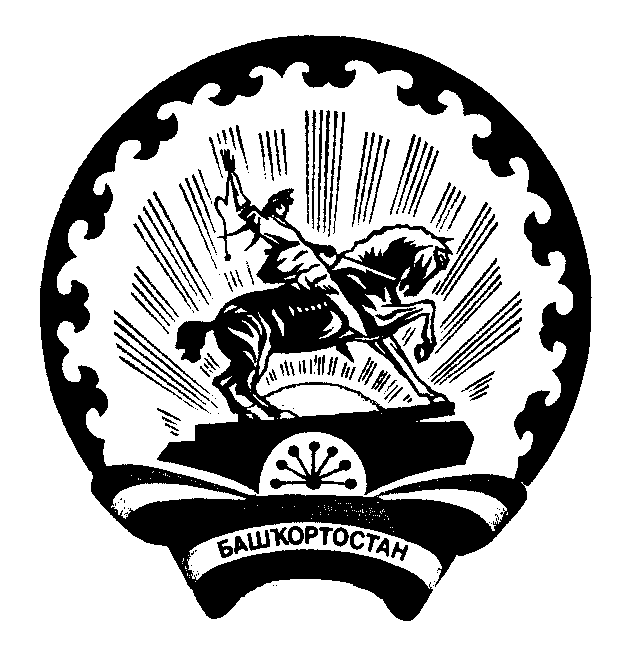 РЕСПУБЛИКА      БАШКОРТОСТАНСОВЕТсельского  поселенияАсяновский сельсовет муниципального районаДюртюлинский район   Дюртюлинский район,          с.Асяново,ул.Ш.Бабича,зд.14/1 Тел/факс8-8--E-mail: asan@ufamts.ru